Southern Connecticut State UniversityLocation: Buley Library 303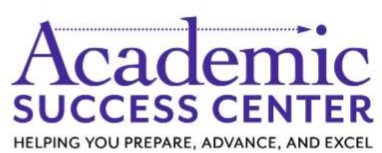 Phone: (203) 392-8967Email: ASC@southernct.eduPeer Academic Success Coach ApplicationPlease answer all questions on the application. Return completed applications to the Academic Success Center.Personal InformationName: _____________________________________________	Student ID: _______________________________SCSU Email: _______________________________________	Phone: ___________________________________Major: _____________________________________________	Minor: ___________________________________GPA: _________________________________  	Anticipated Graduation Date: ______________________________Class Rank (circle one):		Freshman	 Sophomore	    Junior	Senior          Graduate StudentAre you eligible for federal work-study (circle one)?	Yes	 	No		Not SureHave you worked for SCSU before (circle one)?		Yes		NoSemester Applying For (circle one):	Fall	   Spring	Summer		Year: ____________________Academic Information & ExperiencePlease describe your study habits and behaviors.  Share how these contribute to your academic performance.   Availability & ScheduleIn the space provided, please indicate the days/times you have class.  Please list all extracurricular activities in which you participate (e.g. part-time work, clubs, athletic teams, etc.).Briefly describe why you want to be a Peer Academic Success Coach. What do you hope to gain from this position?Student Signature: _____________________________________________Date: ___________________SundayMondayTuesdayWednesdayThursdayFriday